Международная молодежная научная конференция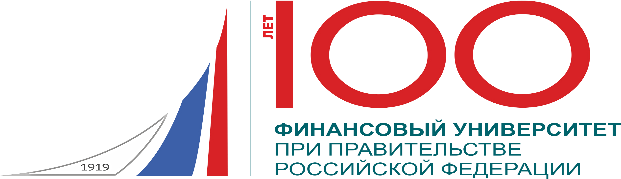 «Современное состояние российской экономики: задачи и перспективы»18-20 мая  2018 года Учебно-оздоровительный комплекс "Лесное озеро"ФИОТема докладаНаучный руководительДиплом 1 степениДиплом 1 степениДиплом 1 степениГорлов Дмитрий Романович,Лымарь Алексей ИгоревичПроблемы развития российского малого предпринимательства в разрезе германского опытаДоц., к.э.н. Королева И.В. Дмитриева Лидия ВикторовнаЦифровые технологии в ТЭК России: настоящее и будущееДоц., к.э.н. Терская Г.А.Дырива Полина Геннадьевна, Логвиненко Милена ВадимовнаФранчайзинг как форма развития предпринимательства в РоссииАссистент, к.э.н., Ахмадеев Д.Р.Дьячкова Ксения ЮрьевнаОжидания работодателей от профессиональной подготовленности выпускников университетовПроф. д.с.н. Тюриков А.Г.Ефимкин Павел Анатольевич Васильева Полина ОлеговнаКлючевая ставка и инфляция: механизм взаимодействияПроф., к.э.н. Соловых Н.Н.Зубцова Ирина НиколаевнаСекретная миссия Киссинджера: стратегия развития китайско-американской дипломатии;Проф., д.э.н. Шапкин И.Н.Коннов Клим Русланович,Ерофеев Владимир АндреевичСоздание проекта российской платформы онлайн-аукционовДоц., к.э.н. Захаренко И.К    Коновалова Дарья АлександровнаПерспективы импортозамещения как инструмента макроэкономического регулированияСт. преп., к.э.н., Петухов В.А.Леонова Кира СергеевнаПроблемы и перспективы использования криптовалют в международных финансовых отношенияхк.э.н., доц. Хмыз О.В. Нурисламова Наталия РавилевнаРиски в «новой экономике»Проф., к.э.н.,   Протас В.Ф.Осипов Артем СергеевичОтношение студентов к феномену криптовалютк.с.н., доц. Киселева Н.И.Платицына Анастасия АлександровнаThe trend of rapid GDP growth in developing countries, in particular RussiaДоц., к.э.н., Орусова О.В.Рахмизянов Александр Сергеевич
Невмержицкий Александр ЮрьевичСтратегия развития банковского сектора в условиях внешних вызововДонцова О.И.к.э.н., доц. Департамента экономической теории Финуниверситета Салиховская Алсу СаяровнаТенденции развития рынка гражданской авиации в РоссииК.э.н., доц., Сергеева А.Е.Щукина Валерия АлексеевнаВлияние санкций на иностранные инвестиции в РоссиюПроф., д.э.н., Карамова О.В.Яцкив Любава ВладимировнаОсновные приоритеты внутреннего аудита в финансовых организациях в эпоху развития инноваций и цифровизации экономикиДоц., к.э.н., Куприянова Л.М.Диплом 2 степениДиплом 2 степениДиплом 2 степениАвдеева Юлия Сергеевна, Руденко Яна Валентиновна, Турусин Александр ДмитриевичЦифровая экономика: глобальные тренды и практика российского бизнесаДоц., к.э.н., Богомолов Е.В.Барташевич Дарья Антоновна, Юдченко Анна Юрьевна, Прутцева Анна КонстантиновнаОсобенности digital-маркетинга в модной индустрииДоц., к.э.н., Алленых М.А.Батаева Виктория Константиновна, Рощин Павел АндреевичВозможности и перспективы внедрения финансовых технологий в деятельность российских компаний Доц., к.э.н. Варвус С.А.Борисова Екатерина Сергеевна, Кузбенова Эльгина РустамовнаВлияние цифровой экономики на экономическое развитие РоссииДоц., к.п.н., Комаров А.В.Дубов Михаил Андреевич,Курохтина Оксана ЮрьевнаДеньги из воздуха, или спонсорство в киберспортеАссистент Ефимова О.Н.Дьяконова Дарья Владиславовна,  Жирнова Александра АлександровнаСпециальный инвестиционный контракт как новый инструмент промышленной политики РоссииСт. преп., к.э.н., Петухов В.А.Жукова Ольга МихайловнаПроблемы формирования учетно-аналитической информации о финансовых результатах в организациях оптовой торговлиДоц., к.э.н., Голышева Н.И.Збарская Диана ГеннадьевнаПрактика использования электронной коммерции в России и других государствах-членах ЕАЭСасс. Медведева Е.А.Зинатова Анастасия Андреевна Национальная система платежных карт «МИР» в системе направлений развития цифровой экономики РоссииПроф., к.э.н., Соловых Н.Н.Кашпер Гарри АртёмовичРоль распределенной генерации в развитии ТЭК РоссииДоц., к.э.н.,  Буевич А.П.Кудрина Юлия АлексеевнаВлияние «кадрового голода» на состояние делового климата в РоссииДонцова О.И.к.э.н., доц. Департамента экономической теории ФинуниверситетаЛебедева Анна КонстантиновнаКритерии оптимального финансирования современных компанийПроф., д.э.н., Будович Ю.И.Маренчик Дмитрий Алексеевич, Садыков Расул Абдулнасирович, Табаран Эрик Эдуардович, Щетинин Владислав АлександровичЧастные биржи труда Удальцова Н.Л., к.э.н., доц. Департамента менеджментаСтаршова  Екатерина  Георгиевна; Любарская Диана ВикторовнаИскусственный интеллект как вызов современости, экономические аспекты и перспективы развитияПроф.  д.э.н., Пескова Д.Р.Сурдина Евгения АндреевнаВлияние цифровизации экономики на социально-экономические отношенияСт. преп, к.э.н. Соколов Д.П.Фомичева Анна ДмитриевнаДемонстративное потребительское поведение студенческой молодежид.с.н., профес. Новиков А.В.Честных Юлия СергеевнаСоциальные установки молодежного интернет-предпринимательствад.с.н., профес. Кибакин М.В.Диплом 3 степениДиплом 3 степениДиплом 3 степениБуданцева Ольга ИгоревнаЭлементы цифровой экономикиПроф., д.э.н., Карамова О.В.Восходова Анастасия ВалерьевнаСтуденческий совет как субъект формирования корпоративной финансовой культуры к.с.н., доц. Назаренко С.В.Гомозеева Виктория АлександровнаЭкономическое поведение москвичей с ограниченными возможностями в столичной программе доступная средад.с.н., профес. Разов П.В.Гранина Юлия СтаниславовнаУправление финансированием проектов с использованием технологий распределенного реестраПроф., д.э.н., Клевцов В.В.  Денисова Арина НиколаевнаКриптовалюты как итог и перспектива развития денегДоц., к.э.н. Орусова О.В.Жаркова Дарья НиколаевнаПланирование и экономическое обоснование проекта по внедрению инновационной торговой системы для ритейлаПогодина Т.В., д.э.н., профессор Департамента менеджмента Иванова Анна Вячеславовн,  Семенихин Александр КонстантиновичПерспективы развития российского проекта «SukhoiSuperjet 100»Проф., д.э.н., Колодняя Г. В.Калинин Даниил Михайлович,Лукаржевская Софья АлександровнаПерспективы социально-экономического развития Орловской области на среднесрочный периодМорковкин Д.Е. к.э.н., доц. Департамента экономической теории ФинуниверситетаКобелева Алёна Анатольевна, Паркова Елизавета АндреевнаПроблемы учета производных финансовых инструментов на примере опционовДоц., к.э.н., Куприянова Л.М.Косарева Дарья АлексеевнаИзмерение и учет интеллектуального капиталаДоц., к.э.н. Ермакова М.Н.Кукушкин Денис Владимирович, Аксенова Анастасия МихайловнаКредитно-денежная политика КейнсаДоц., к.э.н., Остроумов В.В.  Львов Алексей Сергеевич, Третьякова Виктория ВладимировнаВлияние искусственных алмазов на рынок драгоценных камнейДоц., к.э.н. Варвус С.А.Павлова Анастасия Сергеевна, Тимошенко Ксения Анатольевна   Патентование как фактор роста экспорта инновационных технологий  Доц., к.э.н., Королева И.ВПилипенцева Екатерина Дмитриевна, Кузьмичева Марина Олеговна Проблемы привлечения инвестиций в современной российской экономикеПроф., д.э.н., Будович Ю.И.  Пипия Юрий СергеевичПрогнозирование экономического кризиса с использованием технологии блокчейнк.э.н., доц. Игнатова О.В.Положенцева Юлия НиколаевнаДифференциация заработной платы в современной экономике РоссииК.э.н., доц., зам. зав. кафедрой государственного регулирования экономики ИГСУ РАНХиГС Сергеева А.Е.Сафонов Александр АнтоновичПроблема становления цифровой экономики в РоссииДоц., к.э.н., Щербаков А.П.Середа Мария АлександровнаУсиление спекуляции в коммерческой деятельности частных лиц и малых предприятий в преддверии Чемпионата мира по футболу 2018К.э.н., доц., Сергеева А.Е.Телегина Марина ЮрьевнаЧеловеческий капитал как основной фактор инновационного развитияПроф., д.э.н.,  Николайчук О.А.Устинов Дмитрий Алексеевич Дебиторская задолженность: совершенствование учета и управленияДоц., к.т.н., проф. Осипова И.В.